Lock Out & Tag Out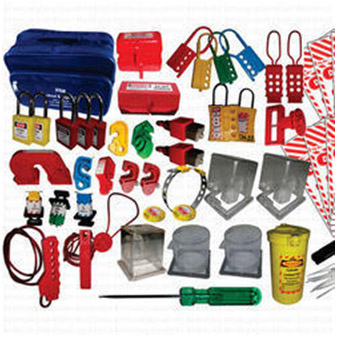 